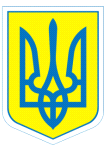 НАКАЗ 26.02.2021				        м. Харків			       № 25 Про стан навчання учнів початкових класів предмета«Трудове навчання»        Згідно плану роботи закладу освіти на 2020/2021 навчальний рік у лютому 2021 року здійснювалося вивчення стану навчання учнів початкових класів предмета «Трудове навчання». З цією метою було проаналізовано:кількісно-якісний склад вчителів та рівень їх фахової підготовки;відповідність ведення ділової документації;виконання навчальних програм;дотримання правил безпеки життєдіяльності під час уроків.Викладання навчального предмета «Трудове навчання» у початкових класах здійснюють класні керівники: 1-А клас – Воробйова Т.Г., спеціаліст другої категорії; 1-Б клас – Рябіченко О.І., спеціаліст вищої категорії, учитель-методист; 2-А клас – Смирнова Н.Л., спеціаліст вищої категорії; 2-Б клас – Грищенко Є.О., спеціаліст другої категорії; 3-А клас – Дембовська  М.П., спеціаліст вищої категорії, учитель-методист; 3-Б клас – Павленко Т.А., учитель другої категорії; 4-А – Наливайко Т.П., спеціаліст першої категорії, 4-Б – Островська Н.О., спеціаліст першої категорії.Учні 1-3-х класів навчаються за Типовою освітньою програмою початкової освіти спеціальних закладів загальної середньої освіти для учнів 1-3-х класів з інтелектуальними порушеннями (наказ Міністерства освіти і науки України від 26.07.2018 № 816, наказ Міністерства освіти і науки України від 01.04.2020 № 467). Учні 4-х класів за Типовою освітньою програмою спеціальних закладів загальної середньої освіти І ступеня для дітей з особливими освітніми потребами (наказ Міністерства освіти і науки України від 25.06.2020 № 693). На вивчення з даного предмета відводиться 2 години  на тиждень.Метою «Трудового навчання» в початковій школі для дітей з порушеннями інтелектуального розвитку є формування і розвиток загально трудової компетентності учнів, яка дає можливість їм вирішувати предметно-практичні та побутові задачі, виконувати доступні види діяльності, які пов’язані з найпоширенішими галузями народного господарства. Зміст технологічної освітньої галузі для дітей з порушеннями інтелектуального розвитку структурується за змістовими лініями: «Світ технологій», «Світ ремесел та декоративно-ужиткового мистецтва», «Основи конструювання»,  «Основи побуту». Під час вивчення системи роботи вчителів початкових класів встановлено, що вони добре обізнані з сучасними вимогами до проведення уроків. Всі вчителі мають календарно-тематичне планування з предмету «Трудове навчання» відповідно до діючих програм. Поурочне планування ведеться з обов’язковим корекційно-виховним аспектом у змісті уроку. Корекційно-розвиткові завдання спрямовані на пізнавальний, мовленнєвий, сенсорний, особистісний розвиток дитини. Наочні матеріали виконані за допомогою комп’ютерних технологій, в наявності добірка мультимедійних презентацій для проведення уроків. Перед початком практичних робіт учителі проводять повторення техніки безпеки, санітарно-гігієнічних правил під час роботи з інструментами та приладдям.Вчителі початкових класів залучають учнів до різних видів трудової діяльності, формують вміння для створення виробу від творчого задуму до його втілення в готовий результат, навички раціонального ведення домашнього господарства, задоволення власних потреб, відповідальності за результати власної діяльності. Цікаво і змістовно викладають теоретичний матеріал, уміло демонструючи трудові операційні прийоми, власним ставленням до праці заохочують учнів, розвивають їх творчість та ініціативу. Під час роботи з природними матеріалами (листя, насіння, квіти, крупи) педагоги формують вміння ефективно їх використовувати з турботою про навколишнє середовище, створюють умови для практичного і творчого застосування традицій і сучасних ремесел. Найбільше часу приділяється роботі з пластиліном та солоним тістом. Діти зацікавлені цим видом діяльності. Добре розвивається дрібна моторика рук.Робота з текстильним матеріалом (голка, нитка, ножиці) – є найскладнішою. Учні погано володіють навичками роботи з голкою та ниткою. Складнощі виникають під час виконання прямих стібків, заправляння нитки у вушко голки, вирізання ножицями матеріалу. Учні 1-Б потребують постійної допомоги та контролю вчителя, більша частина дітей неправильно добирають матеріали та інструменти при роботі з папером, не орієнтуються за зразком при складанні аплікації, не дотримуються послідовності у виконанні роботи. Учні 3-Б класу Салтанов Е., Гаркавий М., Виноградов К. (класний керівник Павленко Т.А.) мають порушення соціальної взаємодії, дрібної моторики пальців рук та швидку втомлюваність, тому мають значні труднощі під час вивчення майже усіх тем. Уроки за темою «Основи побуту» формують практичні навички організації власної життєдіяльності, розв’язувати практичні завдання у власному побуті, планувати та реалізовувати найпростіші трудові дії (організація робочого місця, догляд за рослинами, домашніми тваринами; приготування елементарних страв та сервірування столу; догляд за одягом та взуттям). Учні 2-Б класу (класний керівник Грищенко Є.О.) володіють або частково володіють культурно-гігієнічними навичками, самостійно готуються до уроків, складають за собою речі та іграшки. Складності мають Будяков А., Шнайдер А., Щепилов Д., Яно К.В класних кабінетах діють виставки творчих робіт молодших школярів. Проте під час відвідування уроків трудового навчання у діяльності вчителів було виявлено також і недоліки:-нераціональне використання часу на уроці – у вчителів не завжди вистачало часу на підведення підсумків уроку, діти не встигали завершити свою роботу;-недостатня увага приділяється дотриманню етапів діяльності під час уроку (аналізу, плануванню, самоконтролю).На підставі вищезазначеного, НАКАЗУЮ:1.Стан  навчання учнів 1-4-х класів з предмета «Трудове навчання» вважати достатнім.2. Заступнику директора з навчально-виховної роботи посилити контроль за проведенням уроків трудового навчання у початкових класах.  До 28.05.2021 3. Рябіченко О.І., голові методичного об’єднання вчителів початкових класів:3.1. Проаналізувати питання стану навчання учнів початкових класів предмета «Трудове навчання» на засіданні методичного об’єднання.Березень 20213.2. Систематично надавати методичну допомогу вчителям початкових класів з питань методики викладання «Трудового навчання». Протягом року4. Вчителям трудового навчання початкових класів:4.1.Раціонально розподіляти час на проведення різних етапів уроку. Протягом навчального року4.2. Слідкувати за дотриманням учнями правил техніки безпеки та дотриманню санітарно-гігієнічних умов під час проведення уроків.Протягом навчального року4.3.Практикувати проведення нестандартних форм і методів роботи на уроці. Постійно  4.4. Приділяти належну увагу дотриманню етапів діяльності під час уроку (аналізу, плануванню, самоконтролю).Протягом навчального року4.5. Забезпечувати оптимальне поєднання індивідуальних, групових, колективних форм роботи, практикувати різнорівневі завдання.Постійно   5. Контроль за виконанням даного наказу залишаю за собою. В.о. директора                    Тетяна ДАНИЛЬЧЕНКОЗ наказом  ознайомлені:                       Воробйова Т.Г.Островська Н.Л.Грищенко Є.О.Павленко Т.А.Дембовська М.П.Рябіченко О.І.Наливайко Т.П.Смирнова Н.Л.